السيرة الذاتيه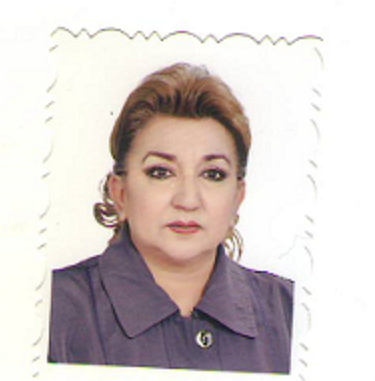 الاســــــــــــم الرباعي واللقب   : نضال عبد الخالق عبد الله عبد الرحمن العزاوي     تاريخ الميـلاد  :    يوم  1   شهر أيار     سنة  1959   	الحالة الزوجية :     مطلقة   عـــــدد الأولاد  :    واحد    الديـــــــــــانة   :   مسلمه       التـخـصــص    :    فنون تشكيليه- فرع الخزف      الوظيفــــــه     :   تدريسية     الدرجة العلمية :   مدرس  عنوان العمل   :     كليه التربية الأساسية – قسم التربية الأسرية و المهن الفنية  الهاتف النقال  :     07724375679  البريد ألالكتروني :  nidhal_aljaf@yahoo.com  أولاً : المؤهلات العلمية .ثانياً : التدرج الوظيفي .ثالثاً : التدريس الجامعي .رابعاً : المقررات الدراسية التى قمت بتدريسها.    خامساً: ( الاطاريح ، الرسائل ) التي أشرف عليها:   لا يوجد (فقط الأشراف على بحوث التخرج لطلبة قسم التربية الأسرية و المهن الفنية)سادساً: المؤتمرات والندوات العلمية وورش العمل التي شارك فيها.سابعا : الأنشطة العلمية الأخرى . ثامنا: المشروعات البحثية فى مجال التخصص لخدمة البيئة والمجتمع أو تطوير التعليم.تاسعا: عضوية الهيئات العلمية المحلية والدولية .عضو لجنه ضمان الجودة و الأداء الجامعي لقسم التربية الأسرية و المهن الفنية  كناب 3506 ت 31-5-2015عضو الارتباط مع قسم ضمان ألجوده و الأداء الجامعي في رئاسة الجامعة ألمستنصريه 122-57 في 27-3-2011عاشراً: كتب الشكر ، الجوائز  و شهادات التقدير.حادى عشر :الكتب المؤلفة أو المترجمة.   لا يوجدثاني عشر :اللغــات  التي تجيدها.        العربية            الانكليزيةالدرجة العلميةالجامعةالكليـــة التاريخبكالوريوسجامعة بغدادكلية الفنون الجميلة1998الماجستيرجامعة بغدادكلية الفنون الجميلة2003الدكتوراه    دبلوم عام تالوظيفةالجهةالفترة من - الى1مدرس مساعدالجامعة ألمستنصريه2005-20142مدرسالجامعة ألمستنصريه20153تالجهة  (المعهد / الكلية)الجامعةالفترة  من - الى1رئاسة الجامعة ألمستنصريهالجامعة ألمستنصريه2005-20142كلية التربة الأساسيةالجامعة ألمستنصريه2014-34تالقســـمالمـــــادةالسنـــــة1التربية الأسرية و المهن الفنيةأشغال بنين20142التربية الأسرية و المهن الفنيةأشغال بنات20163التربية الأسرية و المهن الفنية        فن الحياكة بنات20154التربية الأسرية و المهن الفنية        فن صناعة الزهور2015التربية الأسرية و المهن الفنية       فن التطريز20163   4  5   6  7  8تاسم الأطروحة  أو  الرسالةالقســـمالسنــة1234567تالعنوان السنــة مكان انعقادهانوع المشاركة 
( بحث / بوستر حضور)1المؤتمر العلمي السادس عشر السنوي – التأسيس العلمي الرصين لرقي المجتمع 5-6-2015كلية التربية الأساسية2ندوة دور الأعلام في تعزيز الهوية الوطنية و مواجهة الدعاية المضاده19-4-2015كلية التربية الأساسية3مهارات التدريس للأستاذ الجامعي – الرياضيات-ورئة عمل24-11-2015كلية التربية الأساسية4المشاركة في مهرجان لقاء الأشقاء الثاني للهوايات و الحرف 20-10-2015كلية التربية الأساسية5حضور المؤتمر العلمي التداولي في القاعة الكبرى في الجامعة ألمستنصريه- معا نعمل نتميز لترتقي الجامعة25-4-2011الجامعة ألمستنصريه6بحث (درس التربية الأسرية بين إشكاليه الضرورة و الإقصاء) ضمن ندوه (التربية الأسرية واقع و مرتجى)-قاعة ابن النفيسبحث(الموروث الحضاري الفني و تأصيل الهوية) ضمن ندوة (توظيف الرموز البغدادية  في ديكورات المنازل) قاعة ابن النفيس29-3-2015بحث(اثر الموروث الحضاري في تصميم الأزياء العراقية) ضمن ندوة(الأزياء العراقية الهوية و التراث)قاعة ابن النفيس 4-1-201625-11-2015كليه التربية الأساسيةداخل الكليةخارج الكلية1-المشاركة في المعارض السنوية في رئاسة الجامعة و في كليه التربيه الاساسيهالمشاركة في المعارض الخاصة في القاعات المحليه2- المشاركة في تنظيم حفلات التخرج في رئاسة الجامعة ألمستنصريه3-تأسم البحثمحل النشرالسنة1(اثر الموروث في النحت الخزفي للخزافة الامريكيه باولا رايس)قيد النشرقبل لاللنشر 20132آلية التعبير في التكوينات الجدارية للخزافة العراقية ساجده المشايخي)مجلة كلية التربيه الاساس20133اثر المنهج الاجتماعي في التكوينات الخزفية لدى الخزاف العراقي أكرم ناجي)مجلة كلية التربيه الاساس 20134المرجع التقني و الجمالي للخزف العثماني(خزف أزنك و كوتاهيه)قيد الانجاز  5تمثلات الموروث الحضاري في خزف الفنان الارمني شاهنيانقيد الانجاز6تجسيد الهايبر ريا لزم في التكوينات الخزفية للفنانة الامريكيه سلفيا هايمنقيد الانجازتكتاب الشكر أو الجائزة أو شهادة التقديرالسنةالجهةالجهة1كتاب شكر و تقدير  16-4-20152015كلية التربية الاساسية الجامعة المستنصرية2كتاب شكر و تقدير2016كلية التربية الاساسية الجامعة ألمستنصريه3شكر و تقدير2007رئاسة الجامعةالجامعة ألمستنصريه4شكر و تقدير2008رئاسة الجامعةالجامعة ألمستنصريه5شكر و نقديرشكر و تقديرشكر و تقديرشكر و تقديرشكر و تقديرشكر و تقديرشكر و تقدير2008201020112013201320142014رئاسة الجامعةرئاسة الجامعةرئاسة الجامعةرئاسة الجامعةرئاسة الجامعةرئاسه الجامعةرئاسة الجامعةالجامعة المستنصريهالجامعة المستنصريهالجامعة المستنصريهالجامعة المستنصريهالجامعة المستنصريهالجامعة المستنصريهالجامعة المستصريهتأسم الكتابسنة النشر12